Datenschutzrechtliche Informationen nach Art. 12 DS-GVOAuf dieser Seite informieren wir Sie über die erforderliche Verarbeitung von personenbezogenen Daten Ihres Kindes bei der Ausleihe in der Schulbücherei.Wer ist verantwortlich für die Verarbeitung der Daten meines Kindes?Verantwortlich ist die Schule: 	Grundschule an der Lerchenauer Str. 322Lerchenauer Str. 32280995 MünchenAn wen kann ich mich wenden, wenn ich Fragen zum Datenschutz habe?Fragen zum Datenschutz können Sie an den behördlich bestellten schulischen Datenschutzbeauftragten stellen: Thomas Riecke, Mail: daschutz.riecke@schulamt.muenchen.musin.de Zu welchen Zwecken sollen die Daten meines Kindes verarbeitet werden?Die Verarbeitung ist erforderlich, damit für Ihr Kind ein Benutzerkonto in der Büchereiverwaltungssoftware eingerichtet werden kann. Ihr Kind erhält dann einen Ausleihausweis und kann damit in der Schulbücherei Bücher ausleihen.Auf welcher Rechtsgrundlage erfolgt die Verarbeitung?Die Verarbeitung erfolgt auf der Grundlage Ihrer Einwilligung.Welche Daten meines Kindes werden verarbeitet?Für die Einrichtung des Benutzerkontos werden die für Ihr Kind gespeicherten Daten der Schulverwaltung genutzt. Bei der Ausleihe von Büchern werden im Konto Ihres Kindes Daten zum ausgeliehenen Buch sowie die Daten des Ausleih- und Rückgabevorgangs gespeichert.Wer hat Zugriff auf die Daten meines Kindes?Die Daten im Benutzerkonto Ihres Kindes können die mit der Büchereiverwaltung beauftragten Lehrkräfte und Mitarbeiter der Schulbibliothek einsehen.An wen werden die Daten meines Kindes übermittelt?Eine Übermittlung der Daten an Dritte und / oder eine Auswertung der Daten finden nicht statt.Wie lange werden die Daten meines Kindes gespeichert?Alle personenbezogenen Daten Ihres Kindes werden solange gespeichert, wie Ihr Kind unsere Schule besucht. Nach Ende der Schulzeit bis spätestens zum Beginn des neuen Schuljahrs löscht die Schule das Benutzerkonto Ihres Kindes. Sollten Sie Ihre Einwilligung widerrufen bzw. der Verarbeitung der personenbezogenen Daten Ihres Kindes widersprechen, löschen wir das Benutzerkonto Ihres Kindes innerhalb von einer Woche nach Widerruf der Einwilligung bzw. Widerspruch in die Verarbeitung. Wie kann ich meine Einwilligung widerrufen?Zum Widerruf der Einwilligung reicht ein formloses Schreiben oder E-Mail an die Schulleitung. Um Missbrauch durch Dritte über Telefon zu vermeiden, muss ein mündlicher Widerruf direkt bei der Schulleitung oder der zuständigen Lehrkraft erfolgen. Durch den Widerruf der Einwilligung wird die Rechtmäßigkeit der aufgrund der Einwilligung bis zum Widerruf erfolgten Verarbeitung nicht berührt.Datenschutzrechtliche Einwilligungserklärungin die Erstellung eines Kontos für die Ausleihe in der SchulbüchereiSehr geehrte Erziehungsberechtigte, in unserer Schule steht uns nun eine digitalisierte Schulbücherei zur Verfügung.Zur Nutzung braucht jedes Kind ein persönliches Konto, mit dem es sich Bücher ausleihen kann und in dem den Ausleihvorgang betreffende Daten gespeichert werden.Für die Einrichtung des Benutzerkontos möchten wir die für Ihr Kind gespeicherten Daten der Schulverwaltung verarbeiten.Hierzu möchten wir im Folgenden Ihre Einwilligung einholen.Gabriele Bayer- Maier, Rektorin_______________________________________________________________________________________________    [Name, Vorname und Klasse der Schülerin / des Schülers]Hiermit willige ich ein, dass zur Erstellung eines Benutzerkontos für die Schulbücherei die Daten der Schulverwaltung meines Kindes genutzt werden dürfen. Weiterhin willige ich ein, dass Daten der Ausleihvorgänge meines Kindes verarbeitet werden dürfen. O   Der oben beschriebenen Datenverarbeitung stimme ich zu.O   Der oben beschriebenen Datenverarbeitung stimme ich nicht zu.Die Einwilligung ist freiwillig. Aus der Nichterteilung oder dem Widerruf der Einwilligung entstehen keine Nachteile. Die Nutzung der Schulbücherei ist für Ihr Kind freiwillig und kostenlos.Diese Einwilligung kann für die Zukunft jederzeit widerrufen werden. Im Falle des Widerrufs werden wir die entsprechenden Informationen mit dem Konto löschen. Soweit die Einwilligung nicht widerrufen wird, gilt sie für die Dauer der Schulzugehörigkeit, nach Ende der Schulzugehörigkeit werden die Daten gelöscht.Gegenüber der Schule besteht ein Recht auf Auskunft über Ihre personenbezogenen Daten, ferner haben Sie ein Recht auf Berichtigung, Löschung oder Einschränkung, ein Widerspruchsrecht gegen die Verarbeitung und ein Recht auf Datenübertragbarkeit. Zudem steht Ihnen ein Beschwerderecht bei der Datenschutzaufsichtsbehörde, dem Landesbeauftragten für den Datenschutz in Bayern, zu. Ort, Datum                                                                      	          Unterschrift des / der Erziehungsberechtigten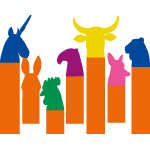 Förderverein e.V.Grundschule München	Lerchenauer Str.322Förderverein e.V. Grundschule an der Lerchenauer Str. 322Lerchenauer Str. 32280995 MünchenTel.: +49 89-62 23 101 -0Fax: +49 89-62 23 101 -28Förderverein e.V.Grundschule München	Lerchenauer Str.322Förderverein e.V. Grundschule an der Lerchenauer Str. 322Lerchenauer Str. 32280995 MünchenTel.: +49 89-62 23 101 -0Fax: +49 89-62 23 101 -28